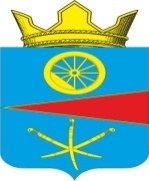 АДМИНИСТРАЦИЯ  ТАЦИНСКОГО  СЕЛЬСКОГО ПОСЕЛЕНИЯТацинского  района Ростовской  областиПОСТАНОВЛЕНИЕ16 ноября 2015 г.                  		        № 369	            ст. ТацинскаяРуководствуясь Градостроительным кодексом Российской Федерации от 29.12.2004 года № 190-ФЗ, Федеральным законом от 06.10.2003 года № 131-ФЗ «Об общих принципах организации местного самоуправления в РФ», Областным законом Ростовской области от 14.01.2008 года № 853-ЗС «О градостроительной деятельности в Ростовской области», Уставом муниципального образования «Тацинское сельское поселение», постановлением администрации Тацинского сельского поселения от 18.10.2007 года № 99а «Об утверждении Положения о документах территориального планирования муниципального образования «Тацинское сельское поселение», в целях создания условий для устойчивого развития территории муниципального образования, сохранения окружающей среды и объектов культурного наследия, создания условий для планировки территорий муниципального образования, обеспечения прав и законных интересов физических и юридических лиц, -                                            П О С Т А Н О В Л Я Ю :Утвердить Порядок внесения изменений в Генеральный план Тацинского сельского поселения (приложение № 1).Настоящее постановление вступает в законную силу с момента официального опубликования (обнародования).Признать утратившим законную силу постановление Администрации Тацинского сельского поселения от 28.09.2015 года № 303 «О подготовке проекта по внесению изменений в Правила землепользования и застройки муниципального образования «Тацинское сельское поселение».Контроль за исполнением настоящего постановления оставляю за собой. Глава  Тацинского        сельского  поселения                                                             А.С. Вакулич  Приложение к постановлению Администрации Тацинского сельского поселения от 16.11.2015 года № 369.Порядок внесения изменений  в Генеральный план муниципального образования «Тацинское сельское  поселение»1.	Настоящий Порядок внесения изменений в Генеральный план муниципального образования «Тацинское сельское поселение» (далее – Порядок)  разработан в соответствии с Градостроительным кодексом Российской Федерации, Федеральным законом от 06.10. 2003  № 131-ФЗ «Об общих принципах организации местного самоуправления в Российской Федерации», Уставом муниципального образования «Тацинское сельское поселение», постановлением администрации Тацинского сельского поселения от 18.10.2007 года № 99а «Об утверждении Положения о документах территориального планирования муниципального образования «Тацинское сельское поселение»».2.	Настоящий Порядок  определяет процедуру внесения изменений в Генеральный план муниципального образования «Тацинское сельское поселение» (далее – Генеральный план).3.	Основаниями для рассмотрения вопроса о внесении изменений в Генеральный план являются:-	несоответствие Генерального плана Схемам территориального планирования Российской Федерации, Схеме территориального планирования Ростовской  области, Схеме территориального планирования Тацинского района Ростовской области;-	поступление предложений об изменении границ населенных пунктов, входящих в состав муниципального образования «Тацинское сельское поселение»;- 	поступление предложений о подготовке документации по планировке территории, которое повлечет изменение границ и (или) параметров функциональных зон, отображенных на соответствующей карте в составе Генерального плана;-	на основании документации по планировке, утвержденной главой Тацинского сельского поселения;- 	размещение на территории муниципального образования «Тацинское сельское поселение» объектов федерального, регионального или  местного значения, не отображенных на картах в составе Генерального плана;-	иные основания, влекущие необходимость внесения изменений в Генеральный план.4.	С предложениями о внесении изменений в Генеральный план вправе обращаться: -	органы государственной власти Российской Федерации;-	органы государственной власти Ростовской области;- 	органы местного самоуправления Тацинского района;- 	органы местного самоуправления муниципального образования «Тацинское сельское поселение»;-	заинтересованные физические и юридические лица.5.	В случае обращения физических и юридических лиц с предложениями о внесении изменений в Генеральный план к заявлению,  должны прилагаться следующие документы:-	правоустанавливающие или правоподтверждающие документы на земельный участок;- 	кадастровый паспорт или кадастровая выписка земельного участка;-	фрагмент утвержденной карты (схемы) функционального зонирования Генерального плана;- 	карта (схема) предполагаемого изменения границ населенного пункта в масштабе 1:25 000, 1:5 000 (в случае изменения границ населенного пункта); - 	карта (схема) предполагаемого изменения функционального зонирования территории в масштабе 1:25 000,  1:5 000;- 	материалы по обоснованию внесения изменений в Генеральный план в текстовой форме на основе анализа использования  территорий, возможных направлений их развития и прогнозируемых ограничений их использования.Неразборчиво написанные, неподписанные предложения, а также предложения, не имеющие отношения к подготовке проекта по внесению изменений, Комиссией не рассматриваются. Направленные материалы возврату не подлежат. Предложения, поступившие в Комиссию после завершения работ по подготовке проекта по внесению изменений, не рассматриваются. Комиссия не дает ответы на поступившие Предложения.6.	Заявление о внесении изменений в Генеральный план подлежит рассмотрению Комиссией по землепользованию и застройке  муниципального образования «Тацинское сельское поселение» (далее – Комиссия).  По результатам рассмотрения заявления с предложениями о внесении изменений Комиссия, в течение тридцати дней со дня поступления заявления подготавливает заключение о возможности (невозможности) внесения изменений в Генеральный план.7.	Глава муниципального образования «Тацинское сельское поселение» с учетом заключения Комиссии, принимает решение (постановление) о подготовке проекта изменений в Генеральный план либо  об отклонении предложений с указанием причин отказа и направляет копию такого решения заявителю. 8.	Подготовка проекта изменений в Генеральный план осуществляется на основании планов и программ комплексного социально-экономического развития муниципального образования «Тацинское сельское поселение», с учетом программ, принятых в установленном порядке и реализуемых за счет средств федерального бюджета, бюджета Ростовской  области, бюджета муниципального образования «Тацинское сельское поселение», решений органов государственной власти, органов местного самоуправления, иных главных распорядителей средств соответствующих бюджетов, предусматривающих создание объектов федерального, регионального и местного значения, инвестиционных программ субъектов естественных монополий, организаций коммунального комплекса и сведений, содержащихся в федеральной государственной информационной системе территориального планирования.9.	Подготовка проекта изменений в Генеральный план осуществляется с учетом положений о территориальном планировании, содержащихся в Схемах территориального планирования Российской Федерации, схеме территориального планирования Ростовской  области, Схеме территориального планирования Тацинского района,  Генерального плана, Правил землепользования и застройки, проектов планировки территорий.10.	Подготовка проекта изменений осуществляется также с учетом региональных и местных нормативов градостроительного проектирования, результатов публичных слушаний по проекту внесения изменений в Генеральный план, а также с учетом предложений заинтересованных лиц.11.	Проект изменений в Генеральный план до их утверждения подлежат обязательному согласованию в порядке, установленном статьей 25 Градостроительного кодекса Российской Федерации.12.	Администрация муниципального образования «Тацинское сельское поселение»  опубликовывает проект внесения изменений в генеральный план,  и направляет материалы по проекту изменений в Генеральный план Администрации Тацинского района в целях  уведомления  органов, установленных статьей 25 Градостроительного кодекса Российской Федерации,  об обеспечении доступа к проекту изменений в Генеральный план в федеральной государственной информационной системе территориального планирования в трехдневный срок со дня обеспечения данного доступа.13.	Заинтересованные лица вправе представить в администрацию муниципального образования «Тацинское сельское поселение» свои предложения по проекту изменений в Генеральный план.14.	Проект изменений в Генеральный план подлежит обязательному рассмотрению на публичных слушаниях в порядке, установленном статьей 28 Градостроительного кодекса Российской Федерации.15.	В случае внесения изменений в Генеральный план в отношении части территории муниципального образования «Тацинское сельское поселение» слушания проводятся, в том числе с участием правообладателей земельных участков и (или) объектов капитального строительства, находящихся в границах территории, в отношении которой осуществлялась подготовка указанных изменений.16.	Внесение в Генеральный план изменений, предусматривающих изменение границ населенных пунктов в целях жилищного строительства, осуществляется без проведения публичных слушаний.17.	На основании согласований,  с учетом заключения о результатах публичных слушаний, Глава муниципального образования «Тацинское сельское поселение» принимает решение:1)	о согласии с проектом изменений в Генеральный план и направлении его на утверждение в представительный орган  Тацинского сельского поселения;2)	об отклонении проекта изменений в Генеральный план и о направлении его на доработку.18.	Указанные решения принимаются соответствующим постановлением администрации муниципального образования «Тацинское сельское поселение».19.	Протоколы публичных слушаний по проекту изменений в Генеральный план, заключение о результатах таких публичных слушаний являются обязательным приложением к проекту внесения изменений в Генеральный план, направляемому Главой муниципального образования «Тацинское сельское поселение» в представительный орган  Тацинского сельского поселения для утверждения.20.	Представительный орган, с учетом протоколов публичных слушаний по проекту изменений в Генеральный план,  заключения о результатах таких публичных слушаний принимает решение об утверждении изменений в Генеральный план или об отклонении проекта изменений в Генеральный план и о направлении его Главе муниципального образования «Тацинское сельское поселение» на доработку в соответствии с указанными протоколами и заключением.21.	Доступ к утвержденным изменениям в Генеральный план и материалам по их обоснованию должен быть обеспечен администрацией муниципального образования «Тацинское сельское поселение» в федеральной государственной информационной системе территориального планирования  и с использованием официального сайта в срок, не превышающий десяти дней со дня утверждения изменений в Генеральный план.22.	Правообладатели земельных участков и объектов капитального строительства, если их права и законные интересы нарушаются или могут быть нарушены в результате утверждения изменений в Генеральный план, вправе оспорить изменения в Генеральный план в судебном порядке.Об утверждении Порядка внесения изменений в Генеральный план муниципального образования «Тацинское сельское поселение» Тацинского района Ростовской области